PD Slivnica pri Celju vabi na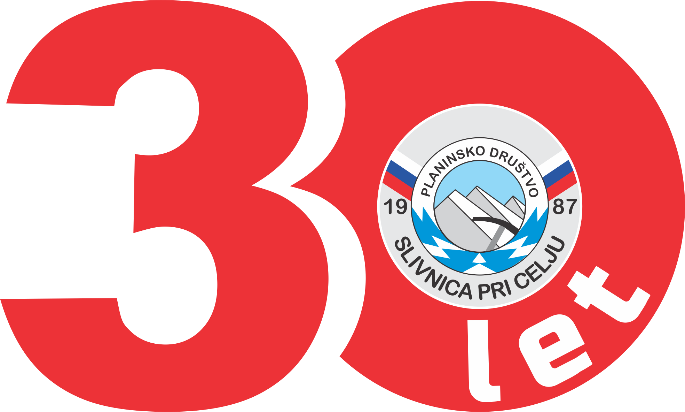 spominski pohod naKLEMENČO JAMO (1208 m)27. maja 2017ODHOD: ob 7.00 (z avtobusne postaje v Gorici pri Slivnici)                 Zbor pri Hotelu Plesnik v Logarski dolini ob 9.00PREVOZ: organiziran PRISPEVEK ZA PREVOZ: 10 EUR člani, 12 EUR nečlani, 5 EUR otrociPOTEK: Logarska dolina–Koča na Klemenči jami–Logarska dolina. Tradicionalno se bomo podali na Klemenčo jamo in ob poti v spomin na Mateja Užmaha – Soškega prižgali svečko. V primeru ugodnih razmer se bomo sprehodili do najdebelejšega macesna pri nas in nato sestopili nazaj v Logarsko dolino. Čas hoje: 2 uriOBVEZNA OPREMA: planinska obutev, vremenu primerna oblačila, pohodne palice (če jih uporabljate).Hrana:  Iz nahrbtnika, možnost toplega obroka na koči. ZAHTEVNOST POTI:  lahka potROK PRIJAVE: sreda, 24. 5. 2017INFORMACIJE IN PRIJAVE: Silvo Užmah – 040 215 110                                       pdslivnicapricelju@gmail.com